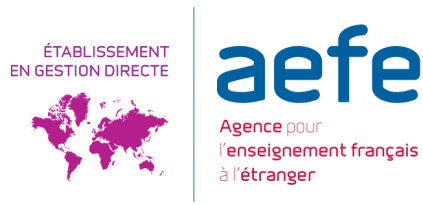 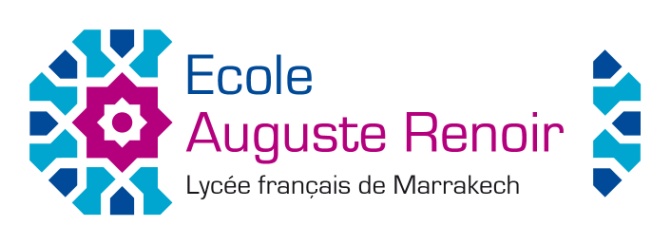 APPEL A CANDIDATURE POSTE D’AGENT SPECIALISE DES ECOLES MATERNELLES (ASEM)Désignation du poste : Poste d’Agent Spécialisé des Ecoles Maternelles à temps partiel.Lieu d'exercice : Ecole Auguste Renoir, Cité scolaire Hugo-Renoir, MarrakechMissions principales : Mission éducative (aide à l’enfant dans l’acquisition de l’autonomie, de la propreté) Mission d’assistance à l’enseignant (aide à l'accueil, à la surveillance des enfants, aux tâches matérielles) Mission d’entretien des locaux et des matériels pédagogiques) Quelques responsabilités :Aide à l’accueil et à la surveillance des enfantsAssistance aux tâches matérielles à la demande des enseignantsEntretien courant du matériel et des locauxDurant les vacances scolaires, entretien des locaux et nettoyage du mobilierExigences du poste :Qualités relationnelles. Travail dans un espace ouvert, en présence des usagers. Temps de travail annualisé : horaires sur temps scolaires, périscolaires et extra-scolaires. Connaissances, compétences et qualités nécessaires :Savoir-être (sens de l’accueil, tenue et expression correctes, réactivité, adaptabilité, patience, vigilance). Savoir-faire (technique d’écoute et de régulation, devoir de confidentialité, capacité à communiquer, capacité à gérer les personnes agressives, sens de l’organisation). Être capable de travailler en équipe. Respecter les règles de laïcité. Connaître et appliquer le protocole d’entretien. Gérer les matériels éducatifs. Suivre un programme de travail défini par l’enseignant. Dossier de candidature : Fiche de candidature (cliquez ici disponible sur le site du lycée) Lettre de motivation manuscriteCurriculum vitae Copie de la carte d'identitéCarte de séjour Photocopie certifiée conforme du diplôme le plus élevé Lieu de dépôt de la candidature : secrétariat du proviseur au lycée Victor Hugo, Route de la Targa BP 2406 Marrakech ou par mail sec-proviseur@citescolairehugorenoir.orgDate limite de dépôt : 				Lundi 15 juin 2020 Les candidats dont les dossiers auront été présélectionnés seront convoqués à un entretien de sélection par téléphone. Le candidat indiquera sur son dossier de candidature un numéro où il est joignable de façon certaine.